12.04.2020                                                                                                                                                    kl. VIIPowtórzenie ( nie wpisujemy do zeszytu)Wykreślenie trójkąta, dla którego dane są długości boków a, b i c należy rozpocząć od narysowania linii, obrania na niej dowolnego punktu A i odmierzeniu na nim odległości a. Z punktu A należy zakreślić łuk o promieniu równym długości boku b trójkąta, natomiast z punktu B zakreślić łuk o promieniu równym długości boku c. Punkt C przecięcia owych łuków z sobą należy połączyć z punktami A oraz B otrzymując w ten sposób upragniony trójkąt o zadanych długościach boków.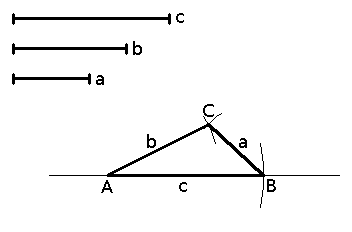 Dla lepszego zrozumienia tematu podaję link do tematu
https://www.youtube.com/watch?v=fpp26ovWXXQ(Wpisujemy do zeszytu.)Temat: Konstruowanie trójkątówZad. 1 Nakreśl trójkąty używając cyrkla i linijki, o podanych bokach5cm, 7cm, 10 cm6cm, 8cm, 11cm(Nie wpisujemy do zeszytu)Zadania wykonaj w zeszycie, jeżeli z którymś zadaniem masz problem to poproś o pomoc rodzica lub je pomnij. Zadania odeślij do godziny 16.00 (email lub zdjęcie  bw7406@gmail.com)Podkreśl właściwe lub napisz literkę a, b, lub c w kwadracie przy temacieCzy zadania wykonałeś:A. samodzielnie,B. z niewielką pomocą członków rodziny,C. z dużą pomocą członków rodziny.